Nieuwsbrief Nalou november 2018.In de basisschool van Nalou zijn ze dit jaar gestart met 355 leerlingen ( 193 meisjes en 162 jongens). Het valt op dat het aantal jongens steeds dichter bij het aantal meisjes komt. Het inzicht dat onderwijs belangrijk is voor iedereen wint terrein! Beter laat dan nooit...Zoals jullie in bijgevoegd album zien zijn ze dit jaar gestart in uniform! Het heeft lang geduurd alvorens we dat hebben kunnen realiseren maar nu is het zover. Een 20 tal jonge vrouwen van het dorp heeft na hun opleiding voor elke leerling 2 bloesjes gemaakt, ook voor diegenen die met de nieuwe fiets naar de grote school vertrekken in Dé. In totaal zijn een 700tal bloesjes gemaakt. Je ziet hier en daar de tekst ( moeilijk te zien op de foto’s) op de bloesjes: Ecole fondamentale de Nalou: uniformen en fietsen schooljaar 2018-2019 .De blauwe knoopjes op de zwart/ gele bloesjes zijn prachtig, niet ?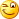 De klassen zien er ook netjes uit nu ze een nieuwe verflaag kregen (afwasbare olieverf onderaan en gewone verf bovenaan) Minder goed nieuws is dat de afgestudeerden van de 2ième cycle, een maand na de start van het schooljaar nog niet werden georiënteerd. Dit gebeurt op basis van de resultaten in het laatste jaar. Dit jaar zijn er 9 leerlingen in Dé geslaagd. Dat betekent dat ze niet weten in welke school ze kunnen gaan verder studeren en dat ze niet kunnen uitkijken naar een verblijfplaats. Maandag werd eindelijk een lijst opgemaakt maar voor de regio van Bandiagara was de lijst blijkbaar nog niet klaar .Voor de leerlingen die worden georiënteerd worden de schoolkosten betaald door de overheid. Privéscholen zijn duurder dan de staatsscholen, daarom moet worden gezocht naar een evenwicht zodat het budget van de overheid niet wordt overschreden. Dikwijls bestaan er echter geen staatsscholen voor bepaalde opleidingen. Hopelijk komt er toch snel een lijst voor de leerlingen van de regio Bandiagara, zodat ze eindelijk aan het  nieuwe schooljaar kunnen beginnen. 